News ReleaseFOR IMMEDIATE RELEASE					MIC1410Contacts: 	Client:						Agency:	Christy Randolph                              		Jeffry Caudill	Marketing Associate				President	Michelman						Gingerquill, Inc.	(513) 794-4225					(513) 448-1140	ChristyRandolph@Michelman.com			jcaudill@Gingerquill.comInnovative New Nomar® 73 Abrasion Resistant Coating from Michelman Suitable for Wide Range of Packaged Goods 
CINCINNATI, OH (May 2, 2014) – Michelman has introduced Nomar 73, a new coating that is applied to paper and corrugated to protect packaged goods from abrasions that can occur while the package is in transit. Formulated with advanced polymer technology, the versatile new coating is an effective solution for a wide range of packaged goods including appliances, furniture, metal and plastic auto parts, ceramic bathroom components, windows, doors, and many other applications where abrasion damage is a concern.Nomar 73 is designed for rod or blade application. It can be applied offline or in-line on a corrugator, is hot-melt and cold-set gluable, and is repulpable.  It meets FDA regulations for dry food contact, and for aqueous and fatty food contact with food type IV-A, V and VII under conditions of use E-G, and with food types VIII and IX without conditions of use restrictions. About MichelmanMichelman is a global developer of water-based barrier and functional coatings for flexible film packaging, paperboard, and corrugated cartons; and water-based surface modifiers, additives and polymers for numerous industries including wood and floor care, industrial coatings, inks, fibers, composites, and construction products.  Michelman serves its multinational and regional customers with production facilities in the U.S., Europe and Singapore, and a worldwide network of highly trained field technical support personnel.###Michelman Global Headquarters9080 Shell RoadCincinnati, OH  452361-800-333-1723 (US & Canada); (513) 793-7766 (Worldwide)(513) 793-2504 (Fax)michelman.com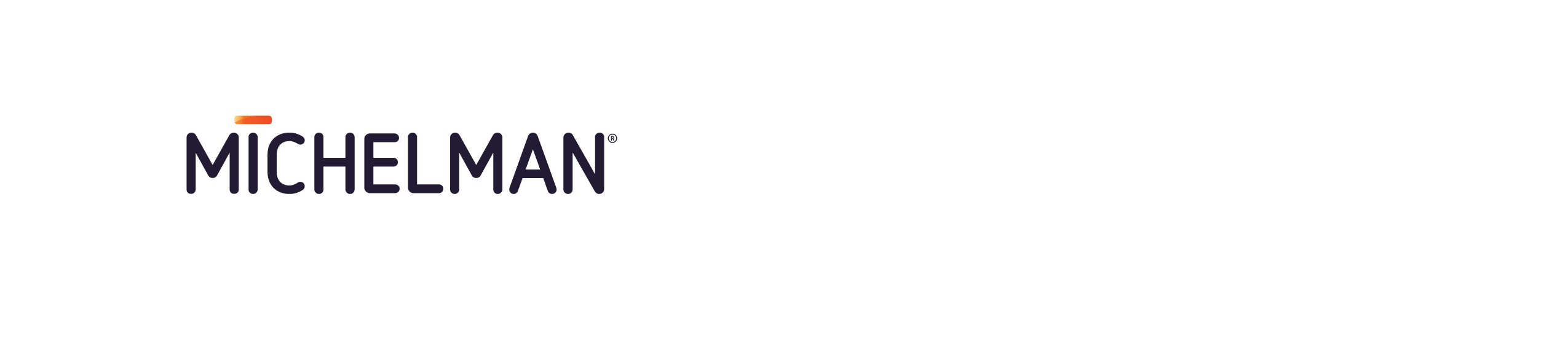 